10/08/1971  Eskişehir’de doğdum.  İlk, orta ve lise tahsilimi Eskişehir’de tamamladım. 	Ankara Üniversitesi Fen Fakültesi Fizik bölümünü bitirdim.	Evli ve 3 çocuk babasıyım.1997 yılından itibaren ;AKÇAY LTD. ŞTİ. Yönetim Kurulu Başkanı, CRC LTD. ŞTİ. Yönetim Kurulu Başkanı  ATABEY BETON VE ZEMİN LABORATUVARI LTD. ŞTİ. şirketinin   Genel Müdürü olarak  çalışma hayatımı  sürdürmekteyim.ÜYELİKLER:ETOEĞİTİM VE SERTİFİKALAR:-Yöneticilik- Sevk ve İdare -  Saha çalışmaları - Kontrol sistemleri - Pazarlama ve satış- Dış ticaret eğitimleri - Kriz yönetimiAyrıca eğitimci olarak; -Satış pazarlama -Organizasyon - Satış ekibi kurma ve yönetme -Motivasyon -Müşteri ilişkileri -Kalite el kitabı oluşturma-Planlama konularında eğitimleri verdim.- C sınıfı iş güvenlik uzmanıyımORGANİZASYON TECRÜBESİ:-2006-2009  yılları arasında yatay ve dikey çalışma grupları oluşturma ve bu çalışmaların ilgili yapılara entegrasyonunu sağlama,YABANCI DİLLER: -İngilizceİLGİ ALANLARI;Öğrenim sürecinde basketbol ve voleybol takımlarında oynadım ayrıca atletizm de gülle ve cirit atmada madalyam bulunmaktadır. Masa tenisi oynamayı, Yüzmeyi, kitap okumayı, seyahat etmeyi ve spor yapmayı severimHalen aktif olarak AİKİDO sporuyla uğraşmaktayım. REFERANSLAR:Harun KARACANOsmangazi Üniversitesi Rektörü Hasan GÖNEN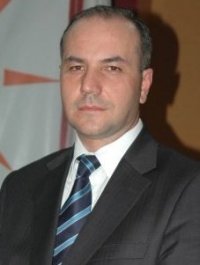 